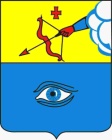 ПОСТАНОВЛЕНИЕ__31.08.2021__                                                                                             № _10/20_ г. ГлазовОб установлении тарифов на платные образовательные услуги муниципального бюджетного общеобразовательного учреждения «Средняя общеобразовательная школа № 13»   В соответствии c Федеральным законом от 29.12.2012 № 273-ФЗ «Об образовании в Российской Федерации», Федеральным законом от 06.10.2003     № 131-ФЗ «Об общих принципах организации местного самоуправления в Российской Федерации», Уставом муниципального образования «Город Глазов», решением Глазовской  городской  Думы  от 30.05.2012 № 193 «Об утверждении Порядка принятия решения об установлении тарифов на услуги, предоставляемые муниципальными предприятиями и учреждениями и работы, выполняемые муниципальными предприятиями и учреждениями», постановлением Администрации города Глазова от 06.07.2012 № 10/17 «Об утверждении Методических рекомендаций по расчету тарифов на услуги и работы, оказываемые муниципальными предприятиями и учреждениями»  и  заключением  отдела эксплуатации жилого фонда и осуществления контроля Администрации города Глазова от 23.08.2021 годаП О С Т А Н О В Л Я Ю:Установить прилагаемые тарифы на платные образовательные услуги муниципального бюджетного общеобразовательного учреждения «Средняя общеобразовательная школа № 13».           2. Признать утратившими силу:           2.1. Постановление Администрации города Глазова от 25.08.2015 № 10/28 «Об установлении тарифов на платные образовательные услуги муниципального бюджетного общеобразовательного учреждения «Средняя общеобразовательная школа № 13».          2.2. Постановление Администрации города Глазова от 04.08.2017 № 10/27 «О внесении изменений в постановление Администрации города Глазова от 25.08.2015 № 10/28 «Об установлении тарифов на платные образовательные услуги муниципального бюджетного общеобразовательного учреждения  «Средняя общеобразовательная школа № 13».         3. Настоящее постановление подлежит официальному опубликованию и вступает в силу с 01 сентября 2021 года.         4. Контроль за исполнением настоящего постановления возложить на заместителя Главы Администрации города Глазова  по социальной политике.                                                                                                      Приложение к постановлениюАдминистрации города Глазова  от_31.08.2021_ №_10/20_Тарифы на платные образовательные услугимуниципального бюджетного общеобразовательного учреждения«Средняя общеобразовательная школа № 13»Администрация муниципального образования «Город Глазов» (Администрация города Глазова) «Глазкар» муниципал кылдытэтлэн Администрациез(Глазкарлэн Администрациез)Глава города ГлазоваС.Н. Коновалов№ п/пНаименование  услугНаименование  услугТариф, рублей                в месяц1."Подготовительные курсы для дошкольников""Подготовительные курсы для дошкольников"600,00Обучение специальным дисциплинам:Обучение специальным дисциплинам:Обучение специальным дисциплинам:2.«Логопедические групповые занятия» в 1-4 классах«Логопедические групповые занятия» в 1-4 классах300,003.«Английский с увлечением» в 1-4 классах«Английский с увлечением» в 1-4 классах300,004.«Практикум решения задач по математике» в 5-9 классах«Практикум решения задач по математике» в 5-9 классах300,005.«Трудные вопросы орфографии и пунктуации в 5-9 классах«Трудные вопросы орфографии и пунктуации в 5-9 классах300,006.«Английский с увлечением» в 5-9 классах«Английский с увлечением» в 5-9 классах300,007.«За страницами учебника обществознания» в 5-9 классах«За страницами учебника обществознания» в 5-9 классах300,008.«Избранные вопросы по математике, или решение задач повышенной сложности» в 10-11 классах«Избранные вопросы по математике, или решение задач повышенной сложности» в 10-11 классах300,009.«Углубленное изучение стилистики русского языка» в 10- 11 классах«Углубленное изучение стилистики русского языка» в 10- 11 классах300,0010.«Разговорный английский» в 10-11 классах«Разговорный английский» в 10-11 классах270,0011.«За страницами учебника истории» в 10-11 классах«За страницами учебника истории» в 10-11 классах300,0012.«За страницами учебника обществознания» в 10-11 классах«За страницами учебника обществознания» в 10-11 классах300,0013."Удмуртский язык" в 1-4 классах"Удмуртский язык" в 1-4 классах300,0014."Удмуртский язык" в 5-9 классах"Удмуртский язык" в 5-9 классах300,0015."Занимательная информатика" в 1-4 классах"Занимательная информатика" в 1-4 классах300,0016."Юный эрудит" в 1-4 классах"Юный эрудит" в 1-4 классах300,0017."Робототехника" в 3-4 классах"Робототехника" в 3-4 классах300,0018."Робототехника" в 5-9 классах"Робототехника" в 5-9 классах300,0019."Риторика" в 4 классах"Риторика" в 4 классах300,0020."Риторика" в 5-9 классах"Риторика" в 5-9 классах300,0021."За страницами учебника биологии" в 5-9 классах"За страницами учебника биологии" в 5-9 классах300,0022."За страницами учебника химии" в 8-9 классах"За страницами учебника химии" в 8-9 классах300,0023."За страницами учебника физики" в 7-9 классах"За страницами учебника физики" в 7-9 классах300,0024."За страницами учебника физики" в 10-11 классах"За страницами учебника физики" в 10-11 классах300,00№ п/пНаименование  услугНаименование  услугТариф, рублей                в месяц25."Алгоритмика" в 5-9 классах"Алгоритмика" в 5-9 классах300,0026."Алгоритмика" в 10-11 классах"Алгоритмика" в 10-11 классах300,00Обучение в кружках и секциях:Обучение в кружках и секциях:Обучение в кружках и секциях:27.«Бальные танцы» в 1-4 классах«Бальные танцы» в 1-4 классах300,0028.«Баскетбол» в 8-9 классах«Баскетбол» в 8-9 классах270,00Заместитель Главы Администрации города Глазова по социальной политике                                                                        Заместитель начальника управления ЖКХ по вопросам жилищного хозяйства Администрации г. Глазова                                                                                               Заместитель Главы Администрации города Глазова по социальной политике                                                                        Заместитель начальника управления ЖКХ по вопросам жилищного хозяйства Администрации г. Глазова                                                                                                 О.В. Станкевич    Л.В. Касимова  О.В. Станкевич    Л.В. Касимова